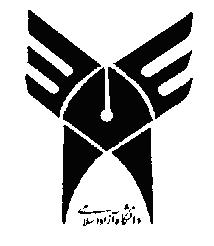 بسمه تعالیگواهي اعلام كفايت و تاييد پايان نامه كارشناسي ارشد ( فرم شماره 3 ) دبیر محترم کمیته تحصیلات تکمیلی  نرم افزاربا سلام،بدين وسيله تاييد ميشود پايان نامه كارشناسي ارشد آقاي/ خانم .......................................................   دانشجوي رشته کارشناسی ارشد نرم افزار به شماره دانشجويي ....................................................   به ارزش 6 واحد تحت عنوان ................................................................................................................................................................................... تا دو هفته آينده آماده دفاع مي باشد. پيشنهاد ميشود داوران داخلي و خارجي از بين افراد ذيل انتخاب شوند:داور داخلي						 داور مدعو1- 							1-2-							2-3-نام و نام خانوادگي استاد راهنماتاريخ و امضاء